Муниципальное образование город ТоржокТоржокская городская ДумаРЕШЕНИЕ18.02.2020                                                     	                                                                 № 241О порядке учета предложений по проекту Устава муниципального образования городской округ город Торжок Тверской области (о внесении изменений в Устав муниципального образования городской округ город Торжок Тверской области) Руководствуясь статьями 9.1 и 44 Федерального закона от 06.10.2003 № 131-ФЗ                  «Об общих принципах организации местного самоуправления в Российской Федерации», статьей 45 Устава муниципального образования город Торжок (принятого решением городского Собрания депутатов города Торжка 14.09.2005 № 209-1,                            в редакциях решений Торжокской городской Думы от 04.10.2012 № 126, от 25.02.2015 № 291 и от 23.06.2015 № 315), Торжокская городская Дума                                     решила: Утвердить Положение о порядке учета предложений по проекту Устава муниципального образования городской округ город Торжок Тверской области                       (о внесении изменений в Устав муниципального образования городской округ город Торжок Тверской области) согласно приложению к настоящему Решению. Определить порядок участия граждан в обсуждении проекта Устава муниципального образования городской округ город Торжок Тверской области                       (о внесении изменений в Устав муниципального образования городской округ город Торжок Тверской области) по процедуре, предусмотренной для проведения публичных слушаний в соответствии со статьёй 24 Устава муниципального образования город Торжок и Положением о порядке организации и проведения публичных слушаний в муниципальном образовании город Торжок, утвержденным решением Торжокской городской Думы от 15.06.2017 № 102.Признать утратившим силу решение Торжокской городской Думы                             от 24.12.2008 № 185 «Об утверждении Положения о порядке учета предложений по проекту решения Торжокской городской Думы о внесении изменений и дополнений в Устав муниципального образования город Торжок и порядка участия граждан в его обсуждении».Настоящее Решение вступает в силу со дня его официального опубликования и подлежит размещению в свободном доступе в информационной телекоммуникационной сети Интернет на официальных сайтах Торжокской городской Думы и администрации города Торжка.И.о. Председателя Торжокской городской Думы	                       Н.А. Волковская Глава муниципального образования город Торжок 	 Ю.П. ГуринУтверждено                                                                                   решением Торжокской городской Думы                                                                                                   от 18.02.2020  № 241Положение о порядке учета предложений по проекту Устава муниципального образования городской округ город Торжок Тверской области (о внесении изменений в Устав муниципального образования городской округ город Торжок Тверской области)1. Настоящее Положение о порядке учета предложений по проекту Устава муниципального образования городской округ город Торжок Тверской области                        (о внесении изменений в Устав муниципального образования городской округ город Торжок Тверской области) (далее - Положение) регулирует вопросы внесения, учета и рассмотрения Торжокской городской Думой предложений по проекту Устава муниципального образования городской округ город Торжок Тверской области (внесении изменений в Устав муниципального образования городской округ город Торжок Тверской области) (далее - предложения).2. Проект решения Торжокской городской Думы по проекту Устава муниципального образования городской округ город Торжок Тверской области                      (о внесении изменений в Устав муниципального образования городской округ город Торжок Тверской области) подлежит опубликованию в официальных печатных средствах массовой информации для опубликования муниципальных правовых актов, обсуждения проектов муниципальных правовых актов по вопросам местного значения, доведения до сведения жителей города официальной информации о социально-экономическом и культурном развитии города, о развитии его общественной инфраструктуры и иной официальной информации, а также размещению на официальных сайтах Торжокской городской Думы и администрации города Торжка.3. Предложения могут быть внесены гражданами и общественными организациями (объединениями), должны быть сформулированы в виде поправок                    к соответствующим положениям (пунктам, статьям) проекта Устава муниципального образования городской округ город Торжок Тверской области (о внесении изменений            в Устав муниципального образования городской округ город Торжок Тверской области) и сопровождаться пояснительной запиской, в которой обосновывается необходимость их принятия.4. Предложения в течение 20 дней со дня опубликования проекта решения Торжокской городской Думы вместе с проектом Устава муниципального образования городской округ город Торжок Тверской области (о внесении изменений в Устав муниципального образования городской округ город Торжок Тверской области)                       в средствах массовой информации, указанных в пункте 2 настоящего Положения, могут направляться в Торжокскую городскую Думу через отделение связи (почтой), электронной почтой, доставляться нарочным, либо непосредственно передаваться заявителями в приемную Торжокской городской Думы по адресу: . Торжок,       пл. Ананьина, д. 2, адрес электронной почты - gorduma@duma-torzhok.ru, или депутату Торжокской городской Думы по соответствующему избирательному округу.5. Предложения, поступившие в адрес депутата Торжокской городской Думы, передаются им в Торжокскую городскую Думу лично, через отделение связи (почтой) либо электронной почтой с сопроводительным письмом.6. Предложения, поступившие в Торжокскую городскую Думу, регистрируются               в приемной Думы в день поступления и передаются Председателю (заместителю Председателя) Думы для рассмотрения. Председатель (заместитель Председателя) Думы направляет поступившие предложения в рабочую группу по подготовке проекта Устава муниципального образования городской округ город Торжок Тверской области                        (о внесении изменений в Устав муниципального образования городской округ город Торжок Тверской области) (далее - рабочая группа).7. Рабочая группа обязана рассмотреть проект Устава муниципального образования городской округ город Торжок Тверской области (о внесении изменений               в Устав муниципального образования городской округ город Торжок Тверской области) и поступившие в Думу в соответствии с настоящим Положением предложения не позднее чем за 30 рабочих дней со дня опубликования указанного проекта Устава муниципального образования городской округ город Торжок Тверской области                        (о внесении изменений в Устав муниципального образования городской округ город Торжок Тверской области) в средствах массовой информации, указанных в пункте 2 настоящего Положения.8. Информация о дате, времени и месте проведения публичных слушаний по проекту Устава муниципального образования городской округ город Торжок Тверской области (о внесении изменений в Устав муниципального образования городской округ город Торжок Тверской области) доводится организатором публичных слушаний до населения муниципального образования город Торжок через средства массовой информации, указанные в пункте 2 настоящего Положения, не позднее чем за 7 дней до их проведения.9. После проведения публичных слушаний предложения о внесении поправок в проект Устава муниципального образования городской округ город Торжок Тверской области (о внесении изменений в Устав муниципального образования городской округ город Торжок Тверской области) направляются Председателем Думы для рассмотрения их на заседании Торжокской городской Думы в соответствии с Регламентом Торжокской городской Думы для принятия соответствующего решения.Приложениек Положению о порядкеучета предложений по проектуУстава муниципального образованиягородской округ город ТоржокТверской области, утвержденномурешением Торжокской городской Думыот 18.02.2020  № 241Предложения о внесении изменений и дополнений в проект Устава муниципального образования городской округ город Торжок Тверской области (о внесении изменений в Устав муниципального образования городской округ город Торжок Тверской области)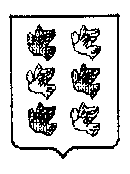 № 
п/ппункт, статья   
проекта Устава (о внесении изменений в Устав), в которые  вносится
поправка   Содержание 
предложения
(поправки)Кем    внесеноПримечание12345